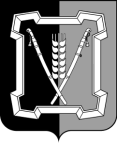 АДМИНИСТРАЦИЯ  КУРСКОГО  МУНИЦИПАЛЬНОГО  ОКРУГАСТАВРОПОЛЬСКОГО КРАЯП О С Т А Н О В Л Е Н И Е21 марта 2023 г.	ст-ца Курская	        № 232Об организации работы по размещению общедоступной информации администрации Курского муниципального округа Ставропольского края в информационно-телекоммуникационной сети «Интернет» в форме открытых данныхВ соответствии с Федеральными законами от 27 июля 2006 г. № 149-ФЗ «Об информации, информационных технологиях и о защите информации», 09 февраля 2009 г. № 8-ФЗ «Об обеспечении доступа к информации о деятельности государственных органов и органов местного самоуправления», постановлением Правительства Российской Федерации от 10 июля 2013 г. 
№ 583 «Об обеспечении доступа к общедоступной информации о деятельнос-ти государственных органов и органов местного самоуправления на их офи-циальных сайтах в информационно-телекоммуникационной сети «Интер-нет» в форме открытых данных», распоряжением Правительства Российской Федерации от 10 июля 2013 г. № 1187-р, в целях обеспечения доступа граж-дан и организаций к общедоступной информации о деятельности адми-нистрации Курского муниципального округа Ставропольского края, разме-щаемой в информационно-телекоммуникационной сети «Интернет» в форме открытых данных, администрация Курского муниципального округа Ставро-польского краяПОСТАНОВЛЯЕТ:1.	Утвердить прилагаемые:1.1. Порядок подготовки и размещения в информационно-телекоммуникационной сети «Интернет» общедоступной информации администрации Курского муниципального округа Ставропольского края в форме открытых данных.1.2. Перечень общедоступной информации о деятельности администра-ции Курского муниципального округа Ставропольского края, размещаемой в информационно-телекоммуникационной сети «Интернет» в форме открытых данных (далее - Перечень).1.3. Реестр  наборов  открытых  данных администрации Курского муни-2ципального округа Ставропольского края, подлежащих публикации на официальном сайте администрации Курского муниципального округа Ставропольского края в информационно-телекоммуникационной сети «Интернет».2.	Определить:2.1. Сектор автоматизации и информационных технологий отдела по организационными и общим вопросам администрации Курского муниципального округа Ставропольского края (далее - сектор автоматизации и информационных технологий) ответственным за организацию работы с открытыми данными и техническое обеспечение размещения открытых данных на офи-циальном сайте администрации Курского муниципального округа Ставро-польского края в информационно-телекоммуникационной сети «Интернет»: курский-округ.рф (далее - официальный сайт администрации).2.2. Руководителей структурных подразделений администрации Курского муниципального округа Ставропольского края, территориальных органов администрации Курского муниципального округа Ставропольского края, обладающих правами юридического лица, муниципальных учреждений  Курского муниципального округа Ставропольского края ответственными за содержание соответствующего набора открытых данных, его корректность, полноту и актуальность согласно Перечню, а также своевременное предс-тавление в сектор автоматизации и информационных технологий актуальной информации для размещения на официальном сайте администрации.3.	Отделу по организационным и общим вопросам администрации Курского муниципального округа Ставропольского края официально обнародовать настоящее постановление на официальном сайте администрации Курского муниципального округа Ставропольского края в информационно-телекоммуникационной сети «Интернет».4.	Настоящее постановление вступает в силу со дня его официального обнародования на официальном сайте администрации Курского муниципального округа Ставропольского края в информационно-телекоммуникационной сети «Интернет».Временно исполняющий полномочия главыКурского муниципального округаСтавропольского края, первый заместитель главыадминистрации Курского муниципальногоокруга Ставропольского края                                                             П.В.БабичевПОРЯДОК подготовки и размещения в информационно-телекоммуникационнойсети «Интернет» общедоступной информации администрации Курского муниципального округа Ставропольского края в форме открытых данныхI. Общие положения1.	Порядок подготовки и размещения в информационно-телекоммуникационной сети «Интернет» общедоступной информации администрации Курского муниципального округа Ставропольского края в форме открытых данных (далее - Порядок) устанавливает общие правила работы по следующим направлениям:формирование, ведение и публикация наборов открытых данных, паспортов наборов открытых данных и ведение реестра наборов открытых данных;актуализация наборов открытых данных и принятие решения о приостановлении актуализации наборов открытых данных, обработка сообщений, полученных по каналам обратной связи, в том числе об ошибках в данных;взаимодействие администрации Курского муниципального округа Ставропольского края (далее - администрация) с подведомственными муниципальными учреждениями по вопросам размещения в информационно-телекоммуникационной сети «Интернет» (далее - сеть «Интернет») открытых данных;определение ответственных лиц за представление, содержание, мониторинг и размещение наборов открытых данных.2.	Работа с открытыми данными осуществляется в соответствии со следующими нормативными правовыми документами:Федеральный закон от 27 июля 2006 г. № 149-ФЗ «Об информации, информационных технологиях и о защите информации»;Федеральный закон от 09 февраля 2009 г. № 8-ФЗ «Об обеспечении доступа к информации о деятельности государственных органов и органов местного самоуправления»;постановление Правительства Российской Федерации от 10 июля 
2013  г.  № 583  «Об  обеспечении  доступа  к  общедоступной  информации  о 2деятельности государственных органов и органов местного самоуправления в информационно-телекоммуникационной сети «Интернет» в форме открытых данных»;распоряжение Правительства Российской Федерации от 10 июля 2013 г. № 1187-р о перечнях информации о деятельности государственных органов, органов местного самоуправления, размещаемой в сети «Интернет» в форме открытых данных;приказ Министерства связи и массовых коммуникаций Российской Федерации от 27 июня 2013 г. № 149 «Об утверждении Требований к технологическим, программным и лингвистическим средствам, необходимым для размещения информации государственными органами и органами местного самоуправления в сети «Интернет» в форме открытых данных, а также для обеспечения ее использования»;Методические рекомендации по публикации открытых данных государственными органами и органами местного самоуправления, а также технические требования к публикации открытых данных. Версия 3.0, утвержденные протоколом заседания Правительственной комиссии по координации деятельности Открытого Правительства от 29 мая 2014 г. № 4.3.	В Порядке используются следующие понятия:общедоступная информация - общеизвестные сведения и иная информация, доступ к которой не ограничен;открытые данные - общедоступная информация, размещенная в сети «Интернет» в виде систематизированных данных, организованных в формате, обеспечивающем ее автоматическую обработку без предварительного изменения человеком, в целях неоднократного, свободного и бесплатного использования;набор открытых данных - систематизированная совокупность однотипных данных, представленных в форме открытых данных, состоящая из отдельных элементов, характеризующихся набором атрибутов, и позволяющая автоматизированным системам без участия человека идентифицировать, интерпретировать и обрабатывать такие элементы;паспорт набора открытых данных - совокупность сведений о наборе открытых данных, необходимых для установления факта принадлежности набора открытых данных к той или иной тематической рубрике, его потенциальной пригодности для решения задач потребителя, а также установления адреса размещения, способа загрузки и последующей автоматической обработки набора открытых данных;потребитель открытых данных - физическое или юридическое лицо, имеющее намерение и право на использование открытых данных в соответствии с открытой лицензией;специализированная   страница - страница   официального  сайта  адми-3нистрации в сети «Интернет», созданная с целью размещения реестра откры-тых данных, паспортов и наборов открытых данных, ведение которых нахо-дится в компетенции администрации;публикатор (контролер) - специалист сектора автоматизации и информационных технологий отдела по организационным и общим вопросам администрации (далее - сектор автоматизации и информационных технологий), уполномоченный на размещение и контроль опубликования открытых данных на специализированной странице;обладатель информации - структурное подразделение или территориальный орган администрации, муниципальное учреждение Курского муни-ципального округа Ставропольского края (далее - муниципальное учреж-дение), обеспечивающие возможность размещения информации в сети «Ин-тернет» в форме открытых данных путем ее представления публикатору;реестр открытых данных - систематизированный перечень наборов открытых данных, позволяющий в автоматическом режиме осуществлять навигацию по наборам открытых данных и получать ключевые параметры этих наборов, включая гиперссылки, необходимые для доступа к наборам открытых данных;структура набора открытых данных - описание каждого информационного поля открытых данных.4.	Отнесение сведений к общедоступной информации, размещаемой администрацией в сети «Интернет» в форме открытых данных, определяется администрацией с учетом законодательства Российской Федерации о государственной тайне, законодательства Российской Федерации об информации, информационных технологиях и о защите информации, законодательства Российской Федерации о персональных данных.5.	Общедоступная информация о деятельности администрации представляется неограниченному кругу лиц посредством ее размещения в сети «Интернет» в форме открытых данных следующими способами:обнародование (опубликование) информации о своей деятельности в средствах массовой информации;размещение информации о своей деятельности в сети «Интернет»;размещение информации о своей деятельности в помещениях, занимаемых администрацией, ее структурными подразделениями и территориальными органами, муниципальными учреждениями, и в иных отведенных для этих целей местах;другими способами, предусмотренными законодательством Российской Федерации, а также муниципальными правовыми актами Курского муниципального округа Ставропольского края.II. Формирование, публикация и ведение наборов открытых данных, паспортов наборов открытых данных и реестра наборов открытых данных46.	Формирование наборов открытых данных осуществляется обладателем информации:в соответствии с требованиями действующего законодательства;по инициативе руководителя структурного подразделения или территориального органа администрации, муниципального учреждения с согласова-ния первого заместителя главы администрации, заместителя главы админист-рации, курирующего его направление деятельности;по инициативе первого заместителя главы администрации, заместителей главы администрации;при поступлении запроса от потребителя открытых данных.7.	Формирование набора открытых данных должно соответствовать принципам полноты, востребованности, актуальности и достоверности, а также при необходимости согласовано с заинтересованными лицами.Обладатель информации при подготовке наборов открытых данных несет ответственность за достоверность представляемой информации, ее соответствие требованиям законодательства Российской Федерации о государственной тайне, об информации, информационных технологиях и о защите информации, о персональных данных, а также положениям иных нормативных правовых актов, Порядка.Обладатель информации для обязательных и иных наборов открытых данных определяет:источник информации для формирования набора открытых данных;структуру набора открытых данных;схему и сроки формирования и актуализации набора открытых данных.8.	Обладатель информации после согласования набора открытых данных направляет в сектор автоматизации и информационных технологий заявку на формирование набора открытых данных (далее - заявка).Заявка подается по форме согласно приложению 1 к Порядку с приложением файла в любом из форматов .xlsx, .xls или .ods с данными, подлежащими опубликованию.9.	Сектор автоматизации и информационных технологий не позднее 10 рабочих дней с даты получения заявки осуществляет проверку представленных данных, в том числе на возможные информационные риски. По итогам данного рассмотрения сектор автоматизации и информационных технологий вправе:вернуть на доработку представленные данные обладателю информации с указанием причины;направить представленные данные на согласование первому заместителю главы администрации, заместителю главы администрации, курирующему соответствующую сферу деятельности;вернуть  представленные данные при возникновении спорных ситуаций 5в отношении состава данных.10.	Первый заместитель главы администрации, заместитель главы администрации, курирующий соответствующую сферу деятельности, рассматривает представленные документы и принимает решение:согласовать формирование и размещение набора открытых данных;отправить набор открытых данных на доработку обладателю информации;отказать в согласовании публикации набора открытых данных с указанием причины.Сектор автоматизации и информационных технологий сообщает обладателю информации о принятом первым заместителем главы администрации, заместителем главы администрации решении в срок не позднее следующего рабочего дня с даты принятия решения.11.	При согласовании с первым заместителем главы администрации, заместителем главы администрации, курирующим соответствующую сферу деятельности, на информационном ресурсе публикатором формируется набор открытых данных, в том числе присваивается идентификационный номер (код) набору открытых данных, заполняется паспорт набора открытых данных с обязательным указанием периодичности его размещения и сроков обновления.12.	При публикации набор открытых данных автоматически вносится в реестр наборов открытых данных. Контролер обеспечивает корректное ведение реестра наборов открытых данных.III. Актуализация и принятие решения о приостановлении актуализации наборов открытых данных и обработка сообщений, полученных по каналам обратной связи, в том числе об ошибках в данных13.	В случае необходимости актуализации набора открытых данных, включенного в реестр наборов открытых данных, обладатель информации актуализирует набор открытых данных и паспорт набора открытых данных, направляя в адрес сектора автоматизации и информационных технологий заявку на актуализацию набора открытых данных (далее - заявка на актуализацию).Заявка подается по форме согласно приложению 2 к Порядку с приложением файла в любом из форматов .xlsx, .xls или .ods с данными, подлежащими актуализации.14.	В случае если набор открытых данных не актуализирован в срок, контролер инициирует направление запроса обладателю информации о приостановлении актуализации набора открытых данных и внесении соответствующих изменений в паспорт набора открытых данных.615.	Обладатель  информации  по  согласованию с первым заместителем главы администрации, заместителем главы администрации, курирующим соответствующую сферу деятельности, имеет право принять решение о приостановлении актуализации набора открытых данных в случаях исключения набора открытых данных из перечня наборов открытых данных, подлежащих размещению на портале открытых данных администрации в сети «Интернет», по причине невостребованности.Невостребованными наборами открытых данных администрации являются наборы открытых данных, к которым отсутствуют обращения пользователей информационного ресурса администрации, на котором размещен набор открытых данных.16.	Сектор автоматизации и информационных технологий совместно с обладателем информации рассматривает обращения от потребителей открытых данных о корректировке ошибок в наборе открытых данных и (или) паспортах наборов открытых данных, полученных по каналам обратной связи, в срок не позднее 10 рабочих дней с даты получения сообщения об ошибке.Сектор автоматизации и информационных технологий информирует потребителей открытых данных о ходе работы по устранению ошибок в наборе открытых данных и (или) паспортах наборов открытых данных.В случае подтверждения факта ошибок в наборе открытых данных и (или) паспортах наборов открытых данных обладатель информации принимает меры к устранению выявленных ошибок.17.	Сектор автоматизации и информационных технологий исправляет ошибки в реестре наборов открытых данных.18.	Изменение сведений, включенных в паспорт набора открытых данных и набор открытых данных (за исключением сведений, изменяющихся при актуализации набора открытых данных), осуществляется по инициативе обладателя информации или контролера в соответствии с разделом II настоящего Порядка.19.	В случае поступления от потребителей открытых данных запросов на раскрытие информации в форме открытых данных по каналам обратной связи, сектор автоматизации и информационных технологий совместно с обладателями соответствующей информации в срок до 15 рабочих дней формирует и направляет ответ с указанием:информации о наличии сведений по запросу;возможности публикации сведений по запросу в виде открытых данных;состава атрибутов сведений (при необходимости);сроков  публикации  сведений  по  запросу  в виде  открытых данных на 7информационном ресурсе.Заместитель главы администрацииКурского муниципального округаСтавропольского края 							      О.В.БогаевскаяЗАЯВКАна формирование набора открытых данных__________________________________________________________________(наименование обладателя информации)направляет информацию для формирования набора открытых данных__________________________________________________________________(наименование информации, предлагаемой к представлению в форме открытых данных)Краткая характеристика информации, предлагаемой к представлению в форме открытых данных, в том числе всех показателей, составляющих дан-ную информацию с указанием справочников и классификаторов, используе-мых для формирования информации.Реквизиты законодательных и иных нормативных правовых (правовых) актов, в соответствии с которыми формируется информация__________________________________________________________________Должностное лицо, ответственное за набор открытых данных и под-держание сведений, содержащихся в наборе открытых данных в актуальном состоянии__________________________________________________________________(фамилия, имя, отчество (при наличии) и должность работника, номер телефона, адрес электронной почты)Периодичность актуализации информации, предусмотренная законо-дательными и иными нормативными правовыми (правовыми) актами:__________________________________________________________________Сведения о предложениях ______________________________________Сведения о присутствии информации, предлагаемой к включению в набор открытых данных, в иных наборах открытых данных администрации Курского муниципального округа Ставропольского края__________________________________________________________________(номер набора открытых данных - наименование набора открытых данных)Должность				_______________________  Фамилия, инициалы						      (подпись)ДатаЗАЯВКАна актуализацию набора открытых данных__________________________________________________________________(наименование обладателя информации)просит актуализировать набор открытых данных:__________________________________________________________________(номер набора открытых данных - наименование набора открытых данных)Причина актуализации информации:□ в связи с наступлением срока актуализации информации;□ в связи с обнаружением ошибок в информации в наборе открытых данных от __________________________________________________________________(дата набора открытых данных, в котором обнаружены ошибки)Информация предоставлена:□ в форме электронного документа в системе электронного докумен-тооборота «ДЕЛО» как приложение к настоящей заявке на дату__________________________________________________________________(дата, на которую необходимо актуализировать)Должность				_______________________  Фамилия, инициалы						      (подпись)ДатаПЕРЕЧЕНЬобщедоступной информации о деятельности администрации Курского муниципального округа Ставропольского края, размещаемой в информационно-телекоммуникационной сети «Интернет»в форме открытых данных1. Полное и сокращенное наименование администрации Курского муниципального округа Ставропольского края (далее - администрация), почтовый адрес, адрес электронной почты, номера телефонов, информация об официальной странице в информационно-телекоммуникационной сети «Интернет».2. Структура администрации.3. Сведения о полномочиях, задачах и функциях администрации, а также перечень законов, иных нормативных правовых актов, определяющих эти полномочия, задачи, функции.4. Сведения о главе Курского муниципального округа Ставропольского края (фамилия, имя, отчество (при наличии)).5. Полное наименование структурных подразделений и территориальных органов администрации, фамилия, имя, отчество (при наличии) их начальников, сведения об их задачах и функциях, а также почтовые адреса, адреса электронной почты, номера телефонов.6. Полное и сокращенное наименование муниципальных учреждений Курского муниципального округа Ставропольского края, фамилия, имя, отчество (при наличии) их руководителей, сведения об их задачах и функ-циях, а также почтовые адреса, адреса электронной почты, номера теле-фонов.Заместитель главы администрацииКурского муниципального округаСтавропольского края 							      О.В.БогаевскаяРЕЕСТРнаборов открытых данных администрации Курского муниципального округа Ставропольского края,подлежащих публикации на официальном сайте администрации Курского муниципального округаСтавропольского края в информационно-телекоммуникационной сети «Интернет»2Заместитель главы администрацииКурского муниципального округаСтавропольского края														      О.В.БогаевскаяУТВЕРЖДЕНпостановлением администрации Курского муниципального округа Ставропольского краяот 21 марта 2023 г. № 232Приложение 1к  Порядку подготовки и размещения в информационно-телекоммуни-кационной сети «Интернет» общедоступной информации администрации Курского муниципального округа Ставропольского края в форме открытых данныхПриложение 2к Порядку подготовки и размещения в информационно-телекоммуни-кационной сети «Интернет» общедоступной информации администрации Курского муниципального округа Ставропольского края в форме открытых данныхУТВЕРЖДЕНпостановлением администрации Курского муниципального округа Ставропольского краяот 21 марта 2023 г. № 232УТВЕРЖДЕНпостановлением администрации Курского муниципального округа Ставропольского краяот 21 марта 2023 г. № 232№п/пНаименованиенабора открытых данныхИнформация, необходимая длявключения в набор открытых данныхДолжностное лицо, ответственное за набор открытых данных и поддержание сведений, содержащихся в наборе открытых данных в актуальном состоянииСроки,периодичностьобновления123451.Сведения об администрации Курского муниципального округа Ставропольского края (далее - администрация)порядковый номер, полное и сокращенное наименование администрации, почтовый адрес, адрес электронной почты, номера телефонов, информация об официальной странице в информационно-телекомму-никационной сети «Интернет», структура администрации,  сведения о полномочиях, начальник отдела по организа-ционным и общим вопросам администрациив течение пяти рабочих дней со дня изменения сведений об администрации12345задачах и функциях администрации, а также перечень законов, иных нормативных правовых актов, определяющих эти полномочия, задачи, функции, сведения о главе Курского муниципального округа Ставропольского края (фамилия, имя, отчество (при наличии))2.Сведения о структурных подраз-делениях и территориальных орга-нах администрации, являющихся юридическими лицами порядковый номер, полное наименование структурных подразделений и территориальных органов администрации, фамилия, имя, отчество (при наличии) их начальни-ков, сведения об их задачах и функциях, а также почтовые адреса, адреса электрон-ной почты, номера телефоновруководители структурных подразделений администрациив течение пяти рабо-чих дней со дня изме-нения сведений о структурном подразде-лении3.Сведения о муниципальных  уч-реждениях Курского муниципаль-ного округа Ставропольского края (далее - муниципальное учрежде-ния)порядковый номер, полное и сокращенное наименование муниципальных учреждений, фамилия, имя, отчество (при нали-чии) их руководителей, сведения об их задачах и функциях, а также почтовые адреса, адреса электронной почты, номера телефоновруководители муниципальных учрежденийв течение пяти рабочих дней со дня изменения сведений о му-ниципальном учреж-дении